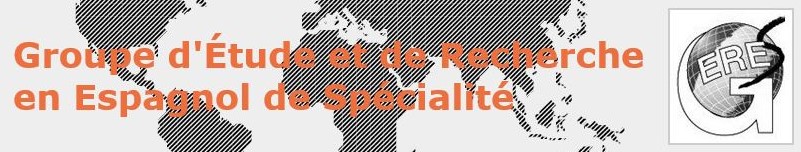 XVII° Encuentro internacional del GERES«La variación lingüística en Hispanoamérica en español de especialidady el diseño de materiales didácticos»Normas de estilo para enviar una propuesta de ponenciaAPELLIDO(S): NOMBRE(S):CENTRO DE TRABAJO: CORREO ELECTRÓNICO: TELÉFONO:BREVE CV DEL/DE LA PONENTE (5 líneas)TÍTULO DE LA PONENCIA:EJE TEMÁTICO ELEGIDO: ❐ Eje 1❐ Eje 2❐ Eje 3PALABRAS CLAVES (5 máximo, a elegir preferentemente en el portal web de la Asociación)[http://www.geres-sup.com/revue/mots-clés/]:RESUMEN (unas 500 palabras):ProblemáticaObjetivosMetodología(s)Teoría(s)ResultadosREFERENCIAS BIBLIOGRÁFICAS IMPRESCINDIBLES CON RESPECTO A LA TEMÁTICA ANUNCIADA(5 a lo sumo): 